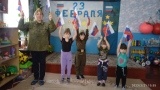 Праздник 23 февраля в детском саду – хороший повод для воспитания у дошкольников чувства патриотизма, сопричастности к лучшим традициям своей Родины, формирования у детей гордости за славных защитников Отечества. Это праздник всех людей, которые стоят на страже нашей Родины. Это праздник настоящих мужчин — смелых и отважных, ловких и надёжных, а также праздник мальчиков, которые вырастут и станут защитниками Отечества. Такие мероприятия, проведённые с детьми, закладывают в их душах зёрнышки патриотизма, чувства долга перед Родиной. На празднике дети принимали участие в разных конкурсах: «Разминируй поле, походная кухня, самый быстрый водитель, лётчики на аэродроме». С чувством гордости и любви к Родине исполнялись песни:  «Бьют барабаны», «Нравится мальчишкам в армии служить», О. Газманова «Россия». Самым неожиданным и приятным моментом было получение солдатского  сухпайка.                       Праздник прошёл очень весело и торжественно.